C172M N12935                Revised: Dec 20th, 2022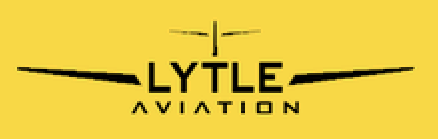 BEFORE STARTING ENGINEPreflight- COMPLETEPassenger Brief (S.A.F.E.T.Y.)- COMPLETECircuit Breakers- CHECKAvionics Power Switch- OFFElectrical Equip/Autopilot- OFFBrakes- CHECK (positive pressure, no fluid)Seats/Seatbelts- SECUREDSTARTING ENGINEIgnition Key- INSERTEDCarb Heat- OFFBeacon- ONMixture- FULL RICHProp Handle- FULL IN Throttle- SLIGHT ¼”Primer- PRIME AS REQUIRED, IN and LOCKEDBrakes- HOLDAux Fuel Pump- ONProp Area- CLEAR (visually and verbally)Master- ONIgnition- START (hand on throttle)Throttle- 1000 RPMOil Pressure- CHECKAmmeter- POSITIVE CHARGEAux Fuel Pump- OFFAvionics- ON and SETNav Lights- ONPRE-TAXIMixture- LEAN AS REQUIRED (1”)Flaps- UP, visually verifyHeat/Air Vent/Defrost- AS REQUIREDRadio- CHECK Transponder- VFR/1200ATIS/AWOS/Advisories- RECEIVEDFlight Instruments- SET (Altimeter + Heading)Airspeed-0, Attitude- blue over brown, wings level, +/- 5 degrees bank, Altimeter- +/- 75 ft field elevation, VSI +/-100 ft., Heading Indicator-to compass, Compass-full of fluid no cracks leaks or bubbles, Compass Deviation Card- Visible and legible, Turn Coordinator- wings level, ball in bracket and full of fluid                             TAXI   Radio Calls- Taxi Clearance (AS REQUIRED)   Taxi Light- ON   Brakes- TEST (positive pressure, no fluid)   Flight Controls- FOR WIND   Instrument Function Check- COMPLETERUN- UPBrakes- HOLDFlight Controls- FREE and CORRECTInstruments- CHECK (Altimeter and Heading)Fuel- BOTHTrim- TAKEOFFMixture- FULL RICHPrimer- IN and LOCKEDThrottle- 1800 RPMMags (L&R)-TEST return to BOTH (125 Max, 50 Diff)Propeller- CYCLECarb Heat- ON/ CHECKED (50-100 RPM drop)Ammeter/Voltmeter- CHECK Suction- CHECK (4.6-5.4)Oil Temp/Pressure- CHECKThrottle- CHECK IDLE (+600 RPM, Doesn’t quit)Throttle- 1000 RPMCarb Heat- OFF/CHECK (50-100 RPM rise)Throttle Friction- ADJUSTFlaps- 0 to 10 AS REQUIREDMixture- LEAN 1”Radios/Navaids- SET AS REQUIREDPre-Takeoff Brief- BRIEF                       This will be a (normal/short field/soft field) takeoff.For any malfunction prior to Rotation we will announce, “ABORT ABORT ABORT,” bring the power to idle, and stop on the runway.Our Go/No-Go point is ____________.If we lose the engine below 800 AGL, which is _____ MSL, we willland ahead.For any engine malfunction after 800 AGL we will circle to land. (You/I) will fly in an emergency.We will depart (departure instructions).(You/I) have the flight controls. PRE- TAKEOFFPower- 1000 RPMFrequency- Tower/ Dep. in Standby as necessaryHeading Indicator- TO COMPASSDoors/Windows- SECURELanding Light- ONStrobes- ONTransponder- ALT MODEMixture- FULL RICHAirspeed Indicator- Verify Knots or MPHTAKEOFF-NormalHeading Indicator- Verify RWY HEADINGThrottle- FULLEngine Instruments- CHECKHeels to the FloorMaintain CenterlineRotate- 60 MPH                           CLIMBAirspeed- Vy-85MPH or Vx-65 MPHMixture- FULL RICH (Lean Above 3000 MSL)500 AGL:Throttle- 2500 Manifold Press.Propeller- 2500 RPMAux Fuel Pump-OFFEngine Instruments- CHECKTaxi/Landing Light- OFFCRUISEThrottle- 2300 Manifold Press.Propeller- 2300 RPMMixture- LEAN AS REQUIREDTrim- SETEngine Instruments- CHECKHeading Indicator- TO COMPASSPRE- MANEUVER(CGUMPSS)Carb Heat-ONFuel- BOTHMixture- RICHPropeller- Full (Caution Overspeed)Landing Light- ONSeatbelts- SECURED DESCENTHeading Indicator- TO COMPASSMixture- RICHENFuel- BOTHCarb Heat- AS REQUIREDPower- AS DESIREDATIS/AWOS- RECEIVED (Altimeter Set)Engine Instr.- CHECKPRE-LANDING/LANDING(CGUMPSS)Seats/Seatbelts/Harnesses- SECUREDFuel- BOTHAux Fuel Pump-ONMixture- RICH Propeller- Full (Caution Overspeed)Carb Heat- AS REQUIREDTaxi/Landing Light- ONFinal Approach- 70-75 MPHAFTER LANDINGRunway- CLEARBrakes- HOLDThrottle- 1000 RPMFrequency- Ground (if required)Flaps- UP visually verifyMixture- LEAN FOR TAXI (1”)Carb Heat- OFFAux Fuel Pump- OFFLanding Light- OFFStrobes- OFFSECURINGTransponder-VFRThrottle- IDLE (Doesn’t quit)Throttle – 1000 rpmAvionics Switch- OFFMixture- CUTOFFMags- OFF (when propeller stops)Master- OFFKeys- ON FUEL SELECTORInterior/Exterior Lights- OFFControl Locks- SETSunshade- INSTALLEDHobbs/Tach- RECORDEDCabin/Baggage Doors- SECUREDChocks- SETTie Downs- SETV-SPEEDSVso- 54 mphVs- 61 mphVr- 60 mphVx- 75 mphVy- 85 mphVa- 112 mphVfe- 100 mphVno- 145 mphVne- 182 mphPOWER LOSS IMMEDIATEY AFTER T.O.Fly the AirplaneAirspeed- BEST GLIDE (80 MPH)Fuel Selector- OFFMixture- IDLE CUTOFFFlaps- DOWN (When landing assured) Master- OFFMags- OFF Doors- UNLATCHEDPOWER LOSS IN FLIGHTA-B-CAirspeed- Best Glide 80 MPHBest Field- SELECTFuel- BOTHMixture- RICHPropeller- INThrottle- FULLCarb Heat- ONMags- START (then on both)Master- ONPrimer- IN and LOCKED                 ENGINE FAILS TO RESTARTAirspeed- MAINTAIN BEST GLIDE (80 MPH)Fuel- OFFMixture- IDLE CUTOFFPropeller- FeatherThrottle- IDLEMags- OFFPrimer- IN and LOCKEDTransponder- 7700Radio- 121.5 (unless already in contact with ATC)DECLARE EMERGENCYSeatbelts- SECUREDPassengers- BRIEFEDField- LANDING PLANNED and ASSUREDFlaps- AS REQUIREDDoors- UNLATCHEDBattery Master Switch- OFF                   ELECTRICAL FIRE IN FLIGHTMaster and all Electrical Equipment- OFFCabin Heat/Air Vents- CLOSED until fire is out, then OPEN. After fire is out, only turn on Master and essential systems or reset circuit breakers if CRITICAL to Safety of FlightENGINE FIRE IN FLIGHT Mixture- IDLE CUTOFF Fuel- OFF Master- OFF Cabin Heat and Air- OFF (overhead vents may remain open) Increase airspeed to extinguish if possible and land ASAPENGINE FIRE DURING STARTMags- CONTINUE CRANKINGIf engine starts- RUN ENGINE FOR 15 SECONDSIf engine does not start- CONTINUE CRANKINGFuel- OFFMixture- IDLE CUTOFFThrottle- FULL OPENMags- OFFMaster- OFFEVACUATE and DO NOT ATTEMPT TO FIGHT FIREICINGCarb Heat- ONPitot Heat-ONCabin Heat and Defrost- MAXIMUMGet out of icing. Land fast, do not use flaps.OTHERExcessive Rate of Charge- Recycle master. If the problem continues turn the master off and terminate the flight.Insufficient Rate of Charge- Turn off nonessential electronics and terminate the flight.Radio Out- Check circuit breakers, frequency, and volume. Recycle the master. If IFR or VFR in B, C, or D airspace and radio is still out, squawk 7600.S.A.F.E.T.Y- BRIEFSeatbeltsAir ventsFireEgress/ExitsTalking/TrafficY-Questions